　　サマ－チャレンジボランティア2024　　『活動先受入シート』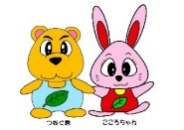 提出期限：６月７日（金）　FAX 026-246-0054　［送信票不要］ふりがな担当者氏名担当者氏名施設団体の名称住　　所〒〒〒〒〒電話番号FAX番号E-mail① 施設・団体の説明① 施設・団体の説明② ボランティア活動内容※出来るだけ詳しくお願いします。② ボランティア活動内容※出来るだけ詳しくお願いします。② ボランティア活動内容※出来るだけ詳しくお願いします。③ 参加者へのメッセ－ジ③ 参加者へのメッセ－ジ④ 活動場所⑤ 受入可能な日時⑤ 受入可能な日時⑥１日の受入数受入条件１日　　名まで⑥１日の受入数受入条件⑦ 持ち物⑧ 食　　事各自持参   ・   有料で提供できます (　　　　　円)　・　不要各自持参   ・   有料で提供できます (　　　　　円)　・　不要各自持参   ・   有料で提供できます (　　　　　円)　・　不要各自持参   ・   有料で提供できます (　　　　　円)　・　不要各自持参   ・   有料で提供できます (　　　　　円)　・　不要⑨ 備　　考※注意事項等のご記入をお願いします